SAVOIR ou CONNAÎTRE?Top of Form1.  Veux-tu que je te présente mes amis ? Non, je les  déjà. 

2.  C'est un expert dans l'entreprise il  toutes les choses du travail. 

3.  Je me prépare à être interrogé. Je  que c'est mon tour. 

4.  Luc  bien le chemin qui le sépare de l'école. 

5.  Paul  bien que, s'il fait trop de fautes, il sera puni. 

6. Je vais découvrir mon nouveau professeur, je ne le  pas encore. 

7. Je te téléphone tout à l'heure, mais je ne  pas à quelle heure. 

8.  Je ne  pas cet auteur, il faut que je me documente. 

9. Cet enseignant  intéresser ses élèves. Ses cours sont passionnants. 



10.  je ne vous  pas tous individuellement, j'aimerais que vous vous présentiez.


11.  Est-ce que tu  l'Afrique ? - Non, j'aimerais tant y aller. 

12. Je  que je me suis trompé quelque part, mais je ne vois pas où.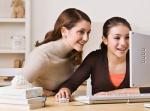 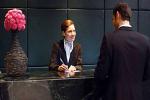 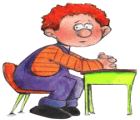 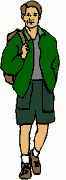 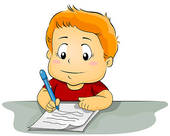 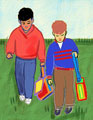 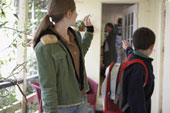 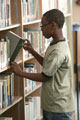 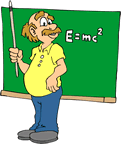 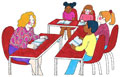 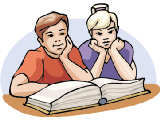 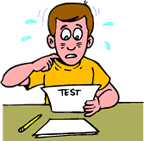 SAVOIR ou CONNAÎTRE?- 1. ______________________________-vous jouer de la guitare?
- Non, je ne 2. ______________________________ pas, mais je veux apprendre. Est-ce que vous 3. ______________________________ un bon professeur de guitare?
- Oui, je 4. ______________________________ un homme qui 5. ______________________________ jouer de la guitare. Il est génial. Il habite près d'ici . - 6. ______________________________-vous où est le supermarché Eric?
- Non, je ne 7. ______________________________ pas où est le supermarché. Je ne 8. ______________________________ pas bien la ville.
- Eh bien, demandez à votre sœur. Elle 9. ______________________________ bien la ville, et comme elle 10. ______________________________ conduire, elle peut vous conduire. En fait, appelons-la maintenant.
- Mais je ne 11. ______________________________ pas où elle est maintenant. Est-il possible qu’elle soit avec Julian. Est-ce que vous le 12. ______________________________?
- Oui...
- Est-il son petit ami?
- Je ne 13. ______________________________ pas. Ils se 14. _________________________ depuis de nombreuses années, mais personne 15. ______________________________ s'il y a plus que l'amitié entre eux.SAVOIR ou CONNAÎTRE?Beaucoup de mes amis 1. ______________________________ jouer d'un instrument de musique.
Je ne suis pas scientifique, mais je 2. ______________________________ l'un des scientifiques les plus importants de notre université, parce qu'il est un ami de la famille.
Une de mes amies veut 3. ______________________________ mon meilleur ami parce qu'elle pense qu'il est beau.
Nous avons visité la ville de Boston plusieurs fois, donc nous la 4. ___________________ bien.
5. ______________________________-vous que nous ne pouvons pas vous chercher à l'aéroport?
Je pense que personne ne 6. ______________________________ que je suis la personne qui a brisé la voiture parce que personne dans cette partie du pays me 7. ______________________________.
Quand est-ce que nous allons 8. ______________________________ nos notes dans cette classe?
Ma fille m'a posé des questions sur la couleur du ciel et d'où nous venons, et je ne pouvais pas dire plus que: "Qui 9. ______________________________?"Bottom of Form